LINN COUNTY SHERIFF’S OFFICE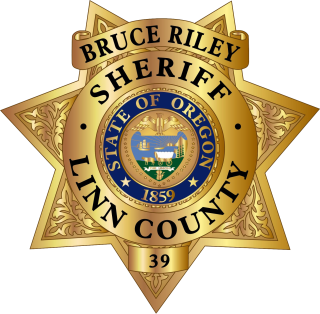 Bruce Riley, Sheriff1115 Jackson Street SEAlbany, Oregon 97322www.linnsheriff.orgREQUEST FOR COPIES OF RECORDSLINN COUNTY SHERIFF’S OFFICEBruce Riley, Sheriff1115 Jackson Street SEAlbany, Oregon 97322www.linnsheriff.orgREQUEST FOR COPIES OF RECORDSIt is the policy of the Linn County Sheriff’s Office to comply with the Oregon Public Records laws and administrative rules in disclosing public records used or retained by the Linn County Sheriff’s Office.	1.  	All record requests must be in writing. (Please use the Request for Copies form)	2.	There is a fee for records requested (see fee schedule below).  3.  	Requests will be processed by authorized personnel of the Sheriff’s Office, and each request will be reviewed prior to release.  This process takes time therefore we will not release records at the time of request.4.	Be specific regarding the type of record(s) you are requesting. The more information you provide on the request form could reduce the processing time of the request.5.	A self addressed, stamped legal size envelope needs to be sent with the request form.  A minimum charge will be required prior to processing the request.  If the cost of the records requested is more than the minimum, we will notify you prior to processing the request.6.	If you are requesting a report and it is still under investigation, very limited (if any) information will be released.Schedule of Fees for CopiesCopies of Reports and Records:Minimum of $8.00, which covers the first four pages of the requested document and $1.00 perpage, after the first four pages.   Audio/Video:$45.00 for the 1st CD and $45.00 per hour for each additional CDPhotographs: $2.50 per photograph (standard size)$10.00 per CD copy of report photosPrivate Party Record Checks:$5.00 per person or addressPERSON / AGENCY REQUESTING INFORMATIONPERSON / AGENCY REQUESTING INFORMATIONContact Person:Mailing Address:City, Sate, Zip Code:Phone Number :(Must accept blocked calls)E-Mail Address:Alternate Phone Number :(Must accept blocked calls)TYPE OF RECORD(S) REQUESTINGTYPE OF RECORD(S) REQUESTINGCASE NUMBER(S)________________________________________________________________________________________________ MOTOR VEHICLE CRASH / TRAFFIC                                THEFT / BURGLARY / CRIMINAL MISCHIEF HARASSMENT / DISTURBANCE / DOMESTIC                  RECORDS CHECK ON PERSON / LOCATION OTHER_______________________________________________________________________________________________________CASE NUMBER(S)________________________________________________________________________________________________ MOTOR VEHICLE CRASH / TRAFFIC                                THEFT / BURGLARY / CRIMINAL MISCHIEF HARASSMENT / DISTURBANCE / DOMESTIC                  RECORDS CHECK ON PERSON / LOCATION OTHER_______________________________________________________________________________________________________DATE – TIME – LOCATION OF INCIDENTDATE – TIME – LOCATION OF INCIDENTDATE(S) & TIME OF INCIDENT___________________________________________________________________________________LOCATION OF INCIDENT (BE SPECIFIC) __________________________________________________________________________PERSON(S) INVOLVED: __________________________________________________________________________________________DATE(S) & TIME OF INCIDENT___________________________________________________________________________________LOCATION OF INCIDENT (BE SPECIFIC) __________________________________________________________________________PERSON(S) INVOLVED: __________________________________________________________________________________________PAYMENT INFORMATIONPAYMENT INFORMATIONDATE OF REQUEST:___________________________   PAYMENT RECEIVED:_________________________ Will pick up                Please mail request                Please email request                Please fax requestDATE OF REQUEST:___________________________   PAYMENT RECEIVED:_________________________ Will pick up                Please mail request                Please email request                Please fax requestFOR SHERIFF’S OFFICE USE ONLYFOR SHERIFF’S OFFICE USE ONLYRequest Returned / Unprocessed For The Following Reason(s):  No record involving this person / incident. Please make sure all information is correct.  Incident pending investigation,  not available for release           Incident involves an arrest, not available for release  Not in our jurisdiction:__________________________________________________________________________________________  In our jurisdiction, but handled by: _______________________________________________________________________________Request processed as follows:   Scanned by:___________________________________________    Date:__________________________ Request sent postal mail                Request emailed                Request Faxed                Request Picked UpRequest Returned / Unprocessed For The Following Reason(s):  No record involving this person / incident. Please make sure all information is correct.  Incident pending investigation,  not available for release           Incident involves an arrest, not available for release  Not in our jurisdiction:__________________________________________________________________________________________  In our jurisdiction, but handled by: _______________________________________________________________________________Request processed as follows:   Scanned by:___________________________________________    Date:__________________________ Request sent postal mail                Request emailed                Request Faxed                Request Picked Up